Complaint Form for Reporting Harassment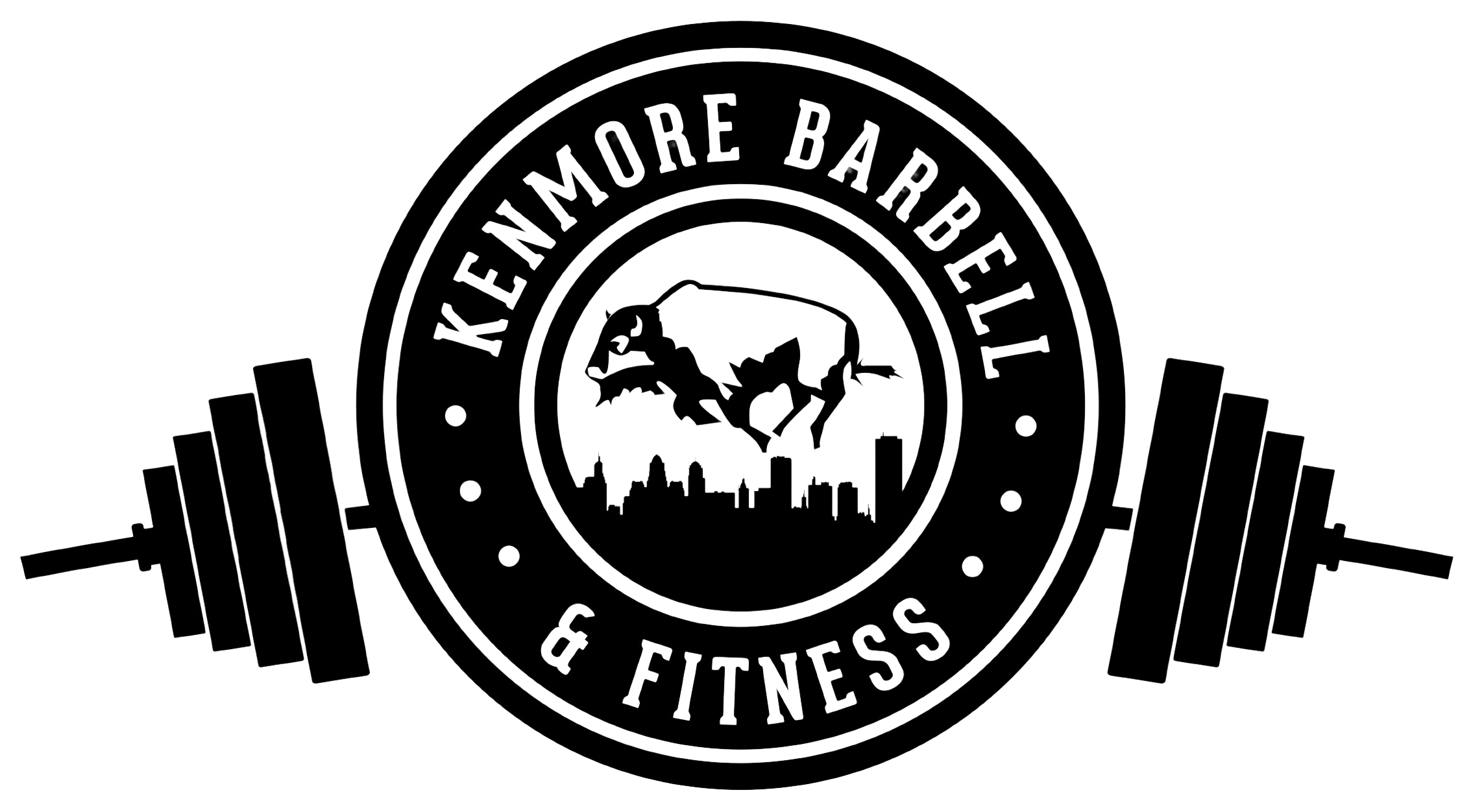 New York State Labor Law requires all employers to adopt a sexual harassment prevention policy that includes a complaint form for employees to report alleged incidents of sexual harassment. If you believe that you have been subjected to sexual harassment, you are encouraged to complete this form and submit it to Meg (meg@kenmorebarbell.com) or Vin (vin@kenmorebarbell.com) via email or in person. Once you submit this form, your employer must follow its sexual harassment prevention policy and investigate any claims. If you are more comfortable reporting verbally or in another manner, your employer is still required to follow its sexual harassment prevention policy by investigating the claims as outlined at the end of this form. COMPLAINANT INFORMATION Name:_____________________________________________Date:_____________________Address:_________________________________________________________________________________________________________________________________________________Valid Email and Phone:_________________________________________________________Preferred Communication Method (select all that apply): 		Email 			Phone 			Phone (Text Only)COMPLAINT INFORMATION 1. Your complaint of Sexual Harassment is made against:Name:_______________________________________________________________________Address:_________________________________________________________________________________________________________________________________________________Valid Email and Phone:_________________________________________________________Relationship of the Accused to the Complainant (manager, co-worker, client, etc.): ____________________________________________________________________________Please describe the conduct or incident(s) that is the basis of this complaint and your reasons for concluding that the conduct is harassment. Please use additional sheets of paper if necessary and attach any relevant documents or evidence.Date(s) harassment occurred: Is the harassment continuing? 	▢Yes 		▢NoPlease list the name and contact information of any witnesses or individuals that may have information related to your complaint:What is your desired outcome of the investigation?The last two questions are optional, but may help facilitate the investigation. Have you previously complained or provided information (verbal or written) about harassment at Kenmore Barbell & Fitness? If yes, when and to whom did you complain or provide information? Employees that file complaints with their employer might have the ability to get help or file claims with other entities including federal, state or local government agencies or in certain courts. Have you filed a claim regarding this complaint with a federal, state or local government agency?   ▢Yes   ▢NoHave you instituted a legal suit or court action regarding this complaint?	▢Yes 	▢NoHave you hired an attorney with respect to this complaint? ▢Yes 	▢No   By signing this complaint form I affirm that, to the best of my knowledge, the information contained herein is true and factual while also establishing consent and release of the above information for the purposes of an investigation. I understand that the completion of this form or the filing of a discrimination, harassment, and/or retaliation complaint does not extend the time for filing a complaint with an outside agency, or in a court of law. I further understand if I knowingly provide false or fraudulent information in a complaint I may be subject to disciplinary action.Signature: ____________________________________________Date: __________________Please submit this form in person to the office of Kenmore Barbell & Fitness or via email to meg@kenmorebarbell.com or vin@kenmorebarbell.com. INSTRUCTIONS FOR EMPLOYERSIf you receive a complaint about alleged sexual harassment, you must follow your sexual harassment prevention policy by investigating the allegations through actions such as:  Speaking with the employee  Speaking with the alleged harasser  Interviewing witnesses  Collecting and reviewing any related documents You should create a written document of the findings of the investigation, along with any corrective actions taken and notify the employee and the individual(s) against whom the complaint was made. This may be done via email.